Прилог 1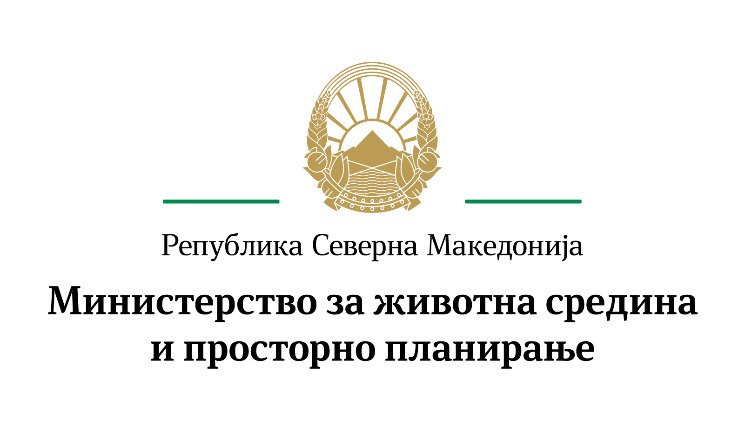 
Управа за животна срединаДо:	Министерството за животна средина и просторно планирање
              Управа за животна средина - СкопјеБарање за регистрација на производител во Регистарот на производители за проширена одговорност Изјава од овластеното лице:Изјавувам дека приложените информации за регистрација се вистинити. ______________________ 						_______________________ Датум и место на поднесување	        м.п.                     	          Име и презиме и потпис на 									            подносителот на барањетоПрилог 2Управа за животна срединаПотврда за регистрација на производителот во Регистарот на производители со проширена одговорност________________________________________________________________(назив на правното лице) е регистрирано како производител на ___________________________________ согласно прописите за проширена одговорност на производителите со регистрациски број __________________________________. Датум и место на издавање                  		              Име и презиме и потпис
							                    на одговорното лице_______________________________________                           ______________________________                                                             м.п.Прилог 3Управа за животна срединаДо: Министерство за животна средина и просторно планирање        Управа за животна срединаБарање за бришење од Регистарот на производители со проширена одговорностПравното лице ____________________________________ со регистрациски број ___________________________ издаден  на _____________________, бара да се избрише од Регистарот на производители со проширена одговорност, бидејќи престана со вршење на дејноста со која:се врши пуштање производи на пазар и/или увезува производи како краен корисник  од чија употреба се создаваат посебни текови на отпад согласно со прописите за посебните текови на отпад.Датум  и место на поднесување                                               Име и презиме и потпис на 									подносителот на барањето_______________________________________                           ______________________________м.п.Прилог 4Управа за животна срединаПотврда за бришење на производителот од Регистарот на производители со проширена одговорност_______________________________________________________________________________(назив на правното лице) регистрирано како производител на ___________________________________ согласно прописите за проширена одговорност на производителите со регистрациски број __________________________________ се брише од Регистарот на производители со проширена одговорност.Датум и место на издавање                     			Име и презиме и потпис на 
								          одговорното лице_______________________________________                           ______________________________                                                             м.п.Прилог 5Управа за животна срединаРЕГИСТАР НА ПРОИЗВОДИТЕЛИ СО ПРОШИРЕНА ОДГОВОРНОСТ1.Назив на производителотНазив на производителот2.ДејностДејност3.Трговска марка (доколку ја има)Трговска марка (доколку ја има)4.Единствен број на деловниот субјект Единствен број на деловниот субјект 5.Даночен бројДаночен број6.Адреса на производителотАдреса на производителот6.1Поштенски број и седиште, улица и бројПоштенски број и седиште, улица и број6.2Телефонски бројТелефонски број6.3Веб адресаВеб адреса7.Лице за контакт – име и презиме, адресаЛице за контакт – име и презиме, адреса7.1ТелефонТелефон7.2Електронска поштаЕлектронска пошта8.Вид и категорија на  пуштени производи на пазаротВид и категорија на  пуштени производи на пазаротВид и категорија на  пуштени производи на пазаротВид и категорија на  пуштени производи на пазаротВид и категорија на  пуштени производи на пазаротВид и категорија на  пуштени производи на пазаротВид и категорија на  пуштени производи на пазаротВид и категорија на  пуштени производи на пазаротВид и категорија на  пуштени производи на пазаротВид и категорија на  пуштени производи на пазарот8.1Пакувани производиПакување од течни производиПакување од течни производиВид на материјалВид на материјалВид на материјалТарифен бројТарифен бројВкупно маса (kg по единица производ):Вкупно маса (kg по единица производ):8.1Пакувани производиПакување од течни производиПакување од течни производиПЕТПЕТПЕТ8.1Пакувани производиПакување од течни производиПакување од течни производиДруга пластикаДруга пластикаДруга пластика8.1Пакувани производиПакување од течни производиПакување од течни производиКомпозитни материјалиКомпозитни материјалиКомпозитни материјали8.1Пакувани производиПакување од течни производиПакување од течни производиAl металAl металAl метал8.1Пакувани производиПакување од течни производиПакување од течни производиFe металFe металFe метал8.1Пакувани производиПакување од течни производиПакување од течни производиСтаклоСтаклоСтакло8.1Пакувани производиПакување на други производиПакување на други производиПЕТПЕТПЕТ8.1Пакувани производиПакување на други производиПакување на други производиДруга пластикаДруга пластикаДруга пластика8.1Пакувани производиПакување на други производиПакување на други производиКомпозитни материјалиКомпозитни материјалиКомпозитни материјали8.1Пакувани производиПакување на други производиПакување на други производиFe металFe металFe метал8.1Пакувани производиПакување на други производиПакување на други производиAl металAl металAl метал8.1Пакувани производиПакување на други производиПакување на други производиСтаклоСтаклоСтакло8.1Пакувани производиПакување на други производиПакување на други производиХартија и картонХартија и картонХартија и картон8.1Пакувани производиПакување на други производиПакување на други производиДрво Дрво Дрво 8.1Пакувани производиПакување на други производиПакување на други производиТекстилТекстилТекстил8.1Пакувани производиСекундарно пакување за сите производиСекундарно пакување за сите производиПЕТ  ПЕТ  ПЕТ  8.1Пакувани производиСекундарно пакување за сите производиСекундарно пакување за сите производиДруга пластикаДруга пластикаДруга пластика8.1Пакувани производиСекундарно пакување за сите производиСекундарно пакување за сите производиКомпозитни материјалиКомпозитни материјалиКомпозитни материјали8.1Пакувани производиСекундарно пакување за сите производиСекундарно пакување за сите производиFe металFe металFe метал8.1Пакувани производиСекундарно пакување за сите производиСекундарно пакување за сите производиAl металAl металAl метал8.1Пакувани производиСекундарно пакување за сите производиСекундарно пакување за сите производиСтаклоСтаклоСтакло8.1Пакувани производиСекундарно пакување за сите производиСекундарно пакување за сите производиХартија и картонХартија и картонХартија и картон8.1Пакувани производиСекундарно пакување за сите производиСекундарно пакување за сите производиДрвоДрвоДрво8.1Пакувани производиСекундарно пакување за сите производиСекундарно пакување за сите производиТекстилТекстилТекстил8.1Пакувани производиТерциерно пакување за сите производиТерциерно пакување за сите производиПЕТПЕТПЕТ8.1Пакувани производиТерциерно пакување за сите производиТерциерно пакување за сите производиДруга пластикаДруга пластикаДруга пластика8.1Пакувани производиТерциерно пакување за сите производиТерциерно пакување за сите производиКомпозитни материјалиКомпозитни материјалиКомпозитни материјали8.1Пакувани производиТерциерно пакување за сите производиТерциерно пакување за сите производиFe металFe металFe метал8.1Пакувани производиТерциерно пакување за сите производиТерциерно пакување за сите производиAl металAl металAl метал8.1Пакувани производиТерциерно пакување за сите производиТерциерно пакување за сите производиСтаклоСтаклоСтакло8.1Пакувани производиТерциерно пакување за сите производиТерциерно пакување за сите производиХартија и картонХартија и картонХартија и картон8.1Пакувани производиТерциерно пакување за сите производиТерциерно пакување за сите производиДрво Дрво Дрво 8.1Пакувани производиТерциерно пакување за сите производиТерциерно пакување за сите производиТекстилТекстилТекстил8.2Електрична и електронска опремаКатегоријаКатегоријаКатегоријаТарифен бројТарифен бројТарифен бројВкупно маса (kg по единица производ):Вкупно маса (kg по единица производ):8.2Електрична и електронска опремаОпрема за температурна размена;Опрема за температурна размена;Опрема за температурна размена;8.2Електрична и електронска опремаЕкрани, монитори и опрема која има екрани со површина поголема од 100 cm2;Екрани, монитори и опрема која има екрани со површина поголема од 100 cm2;Екрани, монитори и опрема која има екрани со површина поголема од 100 cm2;8.2Електрична и електронска опремаСветилкиСветилкиСветилки8.2Електрична и електронска опремаГолема опремаГолема опремаГолема опрема8.2Електрична и електронска опремаМала опремаМала опремаМала опрема8.2Електрична и електронска опремаМала информатичко -комуникациска технологија и телекомуникациска опремаМала информатичко -комуникациска технологија и телекомуникациска опремаМала информатичко -комуникациска технологија и телекомуникациска опрема8.2.1Заокружете соодветноЗаокружете соодветноЗаокружете соодветноЗаокружете соодветноНова опремаУпотребувана опремаНова опремаУпотребувана опремаНова опремаУпотребувана опремаНова опремаУпотребувана опремаНова опремаУпотребувана опрема8.3Батерии и акумулаториВидВидВидТарифен бројТарифен бројТарифен бројВкупно маса (kg по единица производ):Вкупно маса (kg по единица производ):Вкупно маса (kg по единица производ):8.3Батерии и акумулаториПреносна батерија или акумулаторПреносна батерија или акумулаторПреносна батерија или акумулатор8.3Батерии и акумулаториБатерија во форма на копчеБатерија во форма на копчеБатерија во форма на копче8.3Батерии и акумулаториАвтомобилска батерија или акумулаторАвтомобилска батерија или акумулаторАвтомобилска батерија или акумулатор8.3Батерии и акумулаториИндустриска батерија или индустриски акумулаторИндустриска батерија или индустриски акумулаторИндустриска батерија или индустриски акумулатор8.3Батерии и акумулаториБатериско пакувањеБатериско пакувањеБатериско пакување8.4ТекстилВид Вид Вид Тарифен бројТарифен бројТарифен бројВкупно маса (kg по единица производ):Вкупно маса (kg по единица производ):Вкупно маса (kg по единица производ):8.4ТекстилДетска облекаДетска облекаДетска облека8.4ТекстилОблека од големина SОблека од големина SОблека од големина S8.4ТекстилОблека од големина M/LОблека од големина M/LОблека од големина M/L8.4ТекстилОблека од големина XL и поголемаОблека од големина XL и поголемаОблека од големина XL и поголема8.4ТекстилМетража која не е поголема од 20 cm во која било димензијаМетража која не е поголема од 20 cm во која било димензијаМетража која не е поголема од 20 cm во која било димензија8.4ТекстилМетража која не е поголема од 20 cm – 1 метар во која било димензијаМетража која не е поголема од 20 cm – 1 метар во која било димензијаМетража која не е поголема од 20 cm – 1 метар во која било димензија8.4ТекстилМетража која е поголема од 1 метар во која било димензијаМетража која е поголема од 1 метар во која било димензијаМетража која е поголема од 1 метар во која било димензија8.4ТекстилТеписи, килимиТеписи, килимиТеписи, килими8.4.1Заокружете соодветноЗаокружете соодветноЗаокружете соодветноЗаокружете соодветноЗаокружете соодветноНови производиУпотребувани производиНови производиУпотребувани производиНови производиУпотребувани производиНови производиУпотребувани производиНови производиУпотребувани производи8.5МаслаВид Вид Вид Тарифен број Тарифен број Тарифен број Вкупно маса (l):Вкупно маса (l):Вкупно маса (l):8.5МаслаМоторни маслаМоторни маслаМоторни масла8.5МаслаМасла за менувачиМасла за менувачиМасла за менувачи8.5МаслаТечности за сопирачкиТечности за сопирачкиТечности за сопирачки8.5МаслаХидраулични маслаХидраулични маслаХидраулични масла8.5МаслаМастиМастиМасти8.5.1Заокружете соодветноЗаокружете соодветноЗаокружете соодветноЗаокружете соодветноЗаокружете соодветноНови производиУпотребувани производиНови производиУпотребувани производиНови производиУпотребувани производиНови производиУпотребувани производиНови производиУпотребувани производи8.6ГумиВид Вид Вид Тарифен број Тарифен број Тарифен број Вкупно маса (kg по единица производ):Вкупно маса (kg по единица производ):Вкупно маса (kg по единица производ):8.6ГумиАвтомобилАвтомобилАвтомобил8.6ГумиМоторМоторМотор8.6ГумиКомбеКомбеКомбе8.6ГумиКамионКамионКамион8.6ГумиАвтобусАвтобусАвтобус8.6ГумиТракторТракторТрактор8.6ГумиМотоциклМотоциклМотоцикл8.6ГумиЗемјоделска работна машинаЗемјоделска работна машинаЗемјоделска работна машина8.6ГумиГрадежни и други работни машиниГрадежни и други работни машиниГрадежни и други работни машини8.6ГумиДруги Други Други 8.6.1Заокружете соодветноЗаокружете соодветноЗаокружете соодветноЗаокружете соодветноЗаокружете соодветноНови производиУпотребувани производиНови производиУпотребувани производиНови производиУпотребувани производиНови производиУпотребувани производиНови производиУпотребувани производи8.7ВозилаВид Вид Вид Тарифен број Тарифен број Тарифен број Вкупно парчињаВкупно парчињаВкупно парчиња8.7ВозилаМоторно возило од категорија М1Моторно возило од категорија М1Моторно возило од категорија М18.7ВозилаМоторно возило од категорија N1Моторно возило од категорија N1Моторно возило од категорија N18.7ВозилаМоторни возила со три тркала во согласност прописите за возилаМоторни возила со три тркала во согласност прописите за возилаМоторни возила со три тркала во согласност прописите за возила8.7.1Заокружете соодветноЗаокружете соодветноЗаокружете соодветноЗаокружете соодветноЗаокружете соодветноНови производиУпотребувани производиНови производиУпотребувани производиНови производиУпотребувани производиНови производиУпотребувани производиНови производиУпотребувани производи9.Информации за начинот на кој производителот ги исполнува или ќе ги исполни обврските што произлегуваат од Законот (да се заокружи)Информации за начинот на кој производителот ги исполнува или ќе ги исполни обврските што произлегуваат од Законот (да се заокружи)Информации за начинот на кој производителот ги исполнува или ќе ги исполни обврските што произлегуваат од Законот (да се заокружи)Информации за начинот на кој производителот ги исполнува или ќе ги исполни обврските што произлегуваат од Законот (да се заокружи)Информации за начинот на кој производителот ги исполнува или ќе ги исполни обврските што произлегуваат од Законот (да се заокружи)Колективен постапувачСамостоен постапувачМал производителКолективен постапувачСамостоен постапувачМал производителКолективен постапувачСамостоен постапувачМал производителКолективен постапувачСамостоен постапувачМал производителКолективен постапувачСамостоен постапувачМал производител1.Реденброј2. Регистрациски број на производителот 3. Име и седиште на производителот4. ТелефонЕ-адресаВеб страницаЛице за контакт5. Видот на производителот по обем (производител или мал производител)6. Начин на исполнување на обврските(колективно или самостојно)7. Вид и категорија на производот8. Видот на отпадот што се создава од отпадните  производ9. Начин на продажба10.Количина на производи пуштени на пазар (тони или парчиња)11.Забелешка 